Ass. WMTProd3 Rue de la Gendarmerie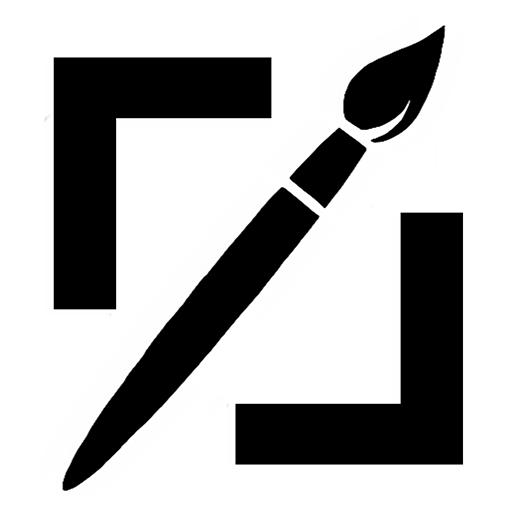 68310, WITTELSHEIM09.54.12.17.40direction@wmtprod.com89357433500012Je soussigné(e) ____________________  __________ (Nom + Prénom),Né(e) le …../…../………. (Date de naissance), à _______________ (Lieu de naissance),Habitant au _____________________________________________________ (Adresse complète + ville (avec CP) + pays),Agissant en qualité(e) de mère/père (Entourer le bon choix).Je soussigné(e) ____________________  __________ (Nom + Prénom),Né(e) le …../…../………. (Date de naissance), à _______________ (Lieu de naissance),Habitant au _____________________________________________________ (Adresse complète + ville (avec CP) + pays),Agissant en qualité(e) de mère/père (Entourer le bon choix),Atteste(ont) que mon/notre fils/ma fille (Entourer le bon choix), ______________  __________ (Nom + Prénom),Né(e) le …../…../………. (Date de naissance), à _______________ (Lieu de naissance),Habitant :Cochez le bon choix □ Chez moi□ au _____________________________________________________ (Adresse complète + ville (avec CP) + pays)	▢	Puisse librement participer aux activités de la Direction de l’Association dénommée 		WMTProd.Fait le …../…../………. (date), à ____________________ (Lieu),Signature(s) responsable(s) légal(aux) : 				         Signature mineur : 